OKPTCE Fall 2021 Meeting MinutesFriday, November 5, 2021 Virtual ZoomMeeting Link:  https://us02web.zoom.us/j/3682893065?pwd=RFR2NEFPMEt3emdkWTJoRjFGNkpqdz09Meeting ID: 368 289 3065Passcode: MSJ2021 9:00 am-3:00pmCall to Order/Attendance/Time Keeper: 9-9:05 amAmber Boyd, Kara Lee, Karen Furgal, Amy Both, Erin Hofmeyer, Beth Quinn, Jamie Bayliss, Alexia Lairson, Heather Witt, Karen McIntyre, Tonya Apke, Paula DeLorm, Sean Gallivan, Carolyn Shisler, Cara Carramusa, Tara Granada, Janice Howman, Stefanie AndersonPrograms:  UC, UK, WKU, UToledo, MSJ, Bellarmine, Walsh, CSU, OSU, OU, UDayton, FindlayApproval of the Spring 2021 Meeting Minutes: 9:05-9:10 amKaren moved to approve, Paula seconded Voting for Co-Chair and Secretary: 9:10-9:20 amJamie and Amber are willing to run againJamie and Karen Furgal voted in as new co chairs, no abstentionsKara voted in as secretaryOfficer’s Report- Q/A regarding reports linked: Co-Chairs Report, Vice-Chair Report, Secretary’s ReportCo-Chairs will discuss in strategic planning belowBowling Green will accept their first class and students are option for a shorter, more expensive program.Spalding University, University of the Cumberlands, and Hanover programs are likely progressingDiscussion of Consortial bylaws and inclusion of developing programs with hybrid models - send email Jamie Bayliss and Karen Furgal by the end of the semester so that we can revisit this as needed.SWOT analysis opportunityDeveloping programs https://www.capteonline.org/programs/developing-physical-therapy-programs/developingPT Perhaps dedicate a Town Hall with Program Directors, DCEs, mangers/admin, CIs, SCCEs in an area to educate them objectively and non emotionally on the developing programs considering the job market and saturation. For UC and Claremont, the PDs presented information as a programmatic concern, not Clin Ed concentric.Treasurer’s Reports and 2022 Budget Discussion (9:20-9:50 am) 2021 OKPTCE Budget2022 OKPTCE Projected BudgetTreasurer's Reports Fall 2021Have funds availableWix website has been charging us taxes -- IRS status is the key PayPal new and linked to the website, needs to have some items ironed out.Expiration on scholarships can help us clean up the backlog - if we communicate to our recipients when upcoming courses are.Do we want to look at paying out more for ELC with more KOL awards? 2 nominations per school?Supporting more CCIP training is another possibility.Possibility for a subcommittee to look into scholarship forward (KOL and PDM) -- Tara, Paula, Amy, Cara, Erin HKaren McIntyre suggested that money could support town halls regionallyCara requested for someone to look over the checkbookSecretary Report Fall 2021; Beth and Tara to review minutes.  Committee Reports- Q/A regarding reports submitted via email: 9:50-10:00 am -AmberPTA Consortium Report-Carolyn Shisler - PTA Consortium Report Clinical Partners are using an onboarding system that costs $50 - survey of student or program payerPlease consider participating in the PTA Education Summit. There is a work group on PT educators as well as for PTs supervising PTAs. It is free but has about a 10 hour time commitment to complete. Carolyn Shisler is working with the Academy and OPTA to obtain CEUs for those who participate.  https://aptaeducation.org/events/pta-education-summit/2021/ 300 people registered to dateSpring - phase III - Clinical Ed SIG  CESIG ReportACAPT-NCCE: Janice Howman / Jamie Bayliss - NCCE/ACAPT12-1:30 November 12, 2021 Registration link  , ZOOM linkStudent SIG: Cara Carramusa Carolyn Hinkle has stepped away from that role, working on aims, goals, data for OPTA SIGFor Pete’s Sake UpdateMost successful efforts start now with student championsGetting new organ donor registrants may be difficult around driver’s license efforts, so blood drive can helpOngoing Business Communications Committee: 10:00-10:10 am4 virtual conferences in 2021 vs 6 in 2021...likely schedule one last conference - ELC drivenMaster Adaptive Learner information from ELC can help with some students who need supportPDM scholarship recipients and clinical partner attendees sharing what they learnedKatie Myers et al -- CI competencies (Cara, Beth, Karen)Emily Reynolds is willing to look at website for inside perspectives on usabilityBiggest attendance was in May - Sara Gilliland, with feedback that was positive and had some concerns about usability of feedbackCall for a third member to help with website and emailing mechanism - Sean to ask TrishaConsortium Core Network Update: 10:10-10:40 amRevenue generating ideas for sustainable Exxat platform fundingResearch Grant application -- all but 2 programs are going to pilot thisEXXAT is supportive of this project - working with developing a shared platform:364 clinical site partners that affiliate with at least 2 clinical partnersDates of clinicals for each program Goals: Improved efficiency, stakeholder satisfactionGroup developing materials to poll 364 sites if they are interested in this program -- video and PPT re:  CCN and placement system, timeline; email to clinical partners - Goals of distribution by Dec. 1; FAQ documentWill hold Q and A sessions in December and January for SCCEsDec. 14th and January 6th, 12:30-1:30 ZOOMSecond group will confirm sites participating to ensure deadlines will be met for EXXATKaren M: Nothing is changing with March Mailing; schools will use their typical selection systems; Re-allocation will happen for sites that are open to multiple programs after the placement processes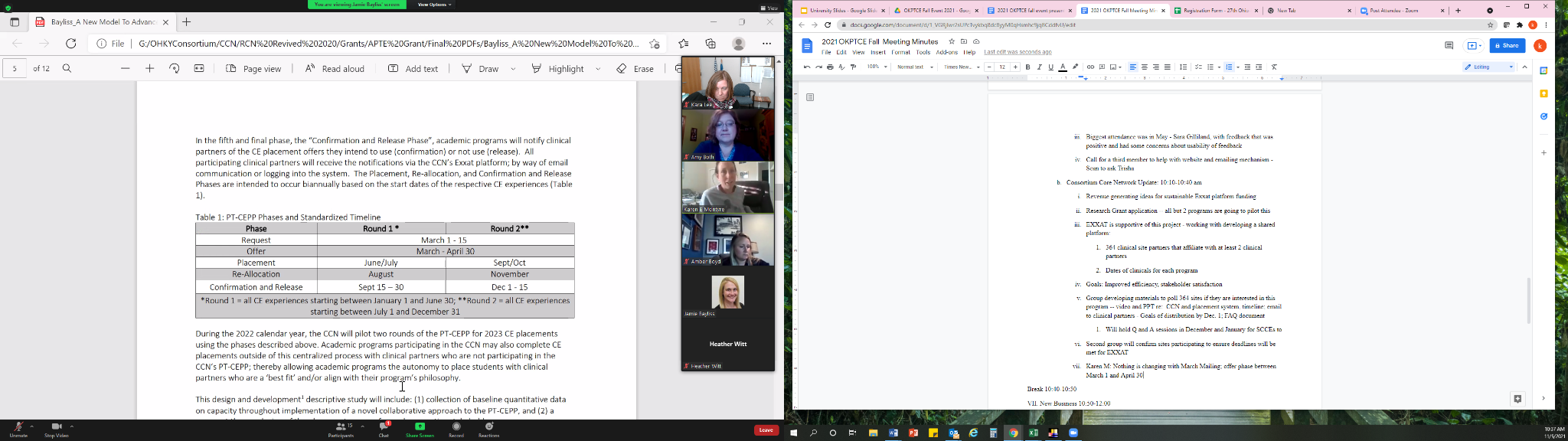 You will be alerted of the list of participating clinical partners on the collaborative March Mailing so that you can make March Mailing from your systems as needed (deadline:  early February)Intentional data collection will inform the research and next steps (expect surveys)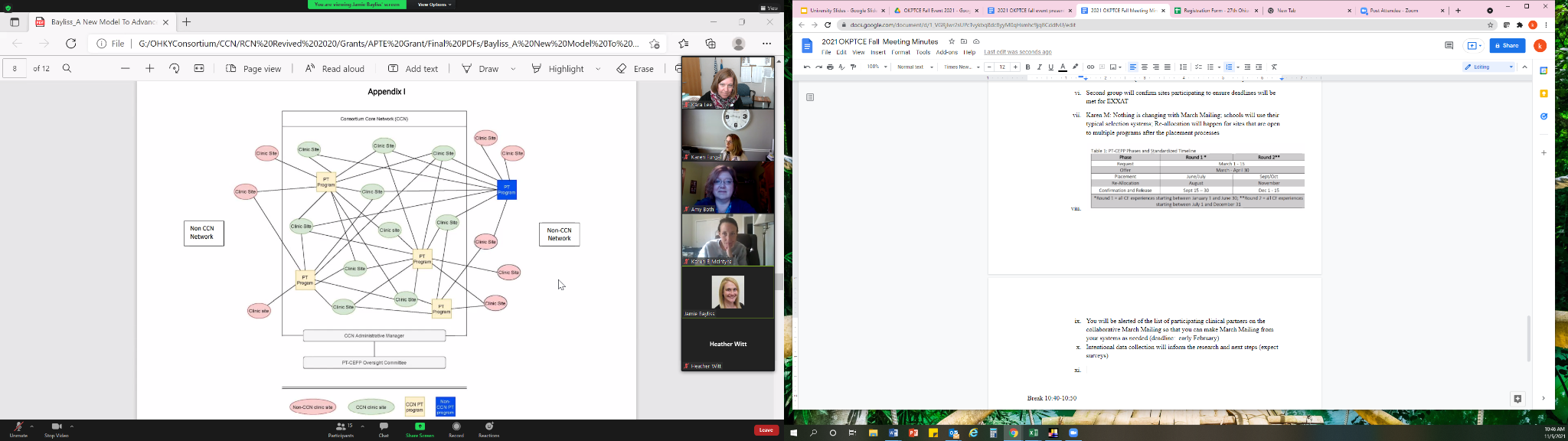 Everyone will have access to shared platform.  Programs will need to download their offers and transfer to their systems manually (even those on EXXAT).Efficiency potentialsConsider the learning curve for year 1 may not be as efficientIncreased placements potentialRepository for last minute placementsGrant funding would cover 2 years of dues for platform - $5,000 annuallySustained funding is a discussion we need to haveCEUs or other revenue generating ideasRaising fees for all, or for those who are CCN participants (likely $50, if 14 programs participate)Are there outcomes that can demonstrate the value of this to justify participation?Discussions included long term benefits may be realized, efficiencies may come first for participating clinical partnersBreak 10:40-10:50VII. New Business 10:50-12:00Setting the stage/FrameworkReview of the mission and visionreview of the current strategic plan and accomplishmentsWhere do we go from here?Strategic Planning Meeting in Spring?CCN researchContinued clinical needs research -- qualitative data being completedChallenges in clinical education:specialty - interest and sitesGeriatrics, pediatricsFinding new sites that already exist but have people who are not connectedConcept of assessment - changes in student assessment as we move toward competency based assessment, PT CPI and changes or replacement, low hanging fruit of rater errors based on caseloadExploring our membership/structure to see if we want to bring in clinical partners as part of the membershipGroup does not need to get too largeTalented partners helping with CCNSIG for clinical partner with a liaison to the consortiumCould a liaison position be a possibility?InstitutionalIndividualSettingGeography -- can we leverage our geographical regions? OKPTCE North, Central, South regional clinical partnersCCIP Level 1 course --prior to graduation as a tool to try to prepare students to be CIs?Talk to APTACould this boost our PT clinical educators?Make this a requirement of a course or an electiveWould fulfill CAPTE requirement to support students knowing about CICollaborative models of education -- often across years in school and programsConcerns of program compression and timing for maximum value for studentsObjectives of the CCIP course has been made into a tool for self-assessment Clinical Teaching Effectiveness Questionnaire We would need to track any efforts to provide evidence - identified as an opportunity to have consortium members work in cooperation to advance the agenda of the Consortium, often in coordination with their individual research platforms, including knowledge translationHow are we assisting in knowledge translation?Journal clubsOur researchClinician to Clinician MentoringRevisiting organization of workgroups again, considering bandwidth, or are adhoc subcommittees and subgroups more effective12-12:30 LunchImmediate impact-Breakout rooms 12:30-1:30Packaging CE content for clinical partnersOpen Canvas modules CEUs40 minute course - lunch and learn you have already done, prior inservice, Cleveland CEU event from 2 years ago, record, post, apply for CEUsAmber’s info on clinician needs - desire for different types of course delivery, give backs including PT car magnetsInterest survey for clinical partners -- ties into group 3House small courses on the website -- what do you have already developed?PTed talks - multiple topics that are integrated into 1 CEUFaculty questions - how to make these transitions -- panel discussion 0 how do you become a researcher, DCE, MSK faculty member, etc.?Set objectives, specialty content paired with how might I pull students back into this, and open discussion -- identified subgroup who would work on thisTara and Stefanie, Beth, Cara will be working on this groupOngoing clinician zoom meetings12 CEU eventOne faculty per programCEU event -- short discussions for a lunch hour, can be recordedExplanation to faculty is that CIs crave insights and Clin Ed clinical reasoning can give a clin ed edge to this (clinical reasoning, use of CPGs, etc. )Particular ZOOM topics brainstorming.Assessment:  parts 1 and 2:  what do we do with CPIs?  What do CIs think we do with CPIs? How can you leverage the Weekly Planning forms for CPI completion? Discussing caseload as a limiting factorReadiness checklist for first Full Time Clin EdIntroducing SCCE handbook ideas -- components include onboarding, curricula, etc.  Does anyone have an exemplar of who could present form a clinic/site?The Student Inservice - should we change this to Student Site Enhancement Project or something else (discussing the options that allow for students to learn and present without sites hearing about TPDN for the umpteenth time)Expectations for early/middle/terminal clinical education courses, to entice more sites to accept earlier studentsClinical readiness checklist (see above)Research how to’s and what we do’s:  eg, clinical partners whose work informs student projects, what our lines of research are, how to make a clinical question into research, options for PhDs -- all levels of Student panel:  learning experiences during a pandemicNational debriefs after CSM, ELC, etc.Emily Reynolds -- CE needs and assessing data and coding teamPerspective of PTs who are both adjunct faculty and CIs -- learning in classes, labs, and the clinicQuestions on Medicare Part B and student involvement -- panel including Mona Carper, UK -- how to leverage creative scheduling and shifting supervisionTown halls to increase more dialogue gets your voice involved -- insights from panthers, workforce readinessLiz from Christ - remediationStefani Bellm - DrakePanel discussion from different settings -- clinical reasoning in Peds, Neuro/Geriatrics, acute care, and orthopedics, pacing the clinical, etc. - could help with targeting audiences OR one meeting with multiple breakout roomsMaster Adaptive learner may work into the item above on clinical reasoning - 2 different meetings -- 1) what is it 2) how do you use it in clinical practiceFEEDBACK -- giving to students, seeking from student, what to do when the pipeline is cloggedOngoing needs assessment and collaborationPulse constantly changingAt midterm touch points, can you add a question to note that we are part of the OKPTCE -- as a resource to our partners, do you have questions, are there topics we need to cover -- and create a google doc to share these needsImpact with younger clinicians/recent grads - if they don’t feel supported from their sites, CI 101 course/lunch and learnSCCE conversations, or even with site administration to see how we can assist them* after 2nd breakout - -things we are doing already;SCCE supportOffer resources from Consortium and needs assessment Standardized question for midterm “touches” with midterm ideas Infographic on benefits of and resources for CIsGiveaways from the consortium will helpAll efforts should help with traffic to our sites and CEUs, calls, etc.Report outs from break out rooms 1:30-2Return to preferred breakout room from above (1, 2, or 3) 2-2:302:30-3 Debrief from breakout rooms and from the dayVIII.  Look for save the dates for the spring meeting - emails from Jamie and Karen